Rogene Worley Middle SchoolWeekly Lesson Plan2017-2018 School YearGrade Level:  8					Six Weeks:  1    Week:  1						       Dates:  9/2-6/18100% EVERY STUDENT EVERY DAYMondayTuesdayWednesdayC000HRaise HandRaise HandRaise HandAHolidayWe will study our life plans.We will study what it is to be a leader.M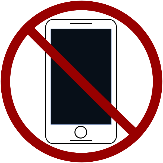 No MovementNo MovementNo MovementPI will work in Xello to take quizzes that will show me my skills, learning styles, and personality style.I will take a quiz about leadership.I will discuss in my group what I think it means to be a leader and what qualities a leader possesses. I will participate in an online discussion about leadership.S“If you can hear me, clap once…If you hear me now, clap twice.”  “If you can hear me, clap once…If you hear me now, clap twice.”  “If you can hear me, clap once…If you hear me now, clap twice.”  ThursdayFridayNotesC00HRaise HandRaise HandAWe will study what it is to be a leader.We will study what it is to be a leader.MNo MovementNo MovementPI will read an article about leadership and respond to an online discussion about it.I will continue to read and respond to articles about leadership.S“If you can hear me, clap once…If you hear me now, clap twice.”  “If you can hear me, clap once…If you hear me now, clap twice.”  